Об утверждении муниципальной программымер по противодействию незаконному обороту наркотических средств и  профилактике наркомании в муниципальном районе Пестравский Самарской области на 2020 - 2022 годыВ целях реализации мер по противодействию незаконному обороту наркотических средств и профилактике наркомании населения на территории муниципального района Пестравский Самарской области, в соответствии с Федеральным законом от 08.01.1998 № 3-ФЗ "О наркотических средствах и психотропных веществах", Указом Президента Российской Федерации от 18.10.2007 № 1374 "О дополнительных мерах по противодействию незаконному обороту наркотических средств, психотропных веществ и их прекурсоров", Законом Самарской области от 12.12.2011 № 144-ГД "О профилактике наркомании и токсикомании в Самарской области", руководствуясь статьями 41, 43 Устава муниципального района Пестравский, администрация муниципального района Пестравский ПОСТАНОВЛЯЕТ: Утвердить прилагаемую муниципальную программу мер по противодействию незаконному обороту наркотических средств и профилактике наркомании в муниципальном районе Пестравский Самарской области на 2020 - 2022 годы.Опубликовать настоящее постановление в районной газете "Степь" и разместить на официальном Интернет-сайте муниципального района Пестравский. Контроль за исполнением настоящего постановления возложить на заместителя Главы муниципального района Пестравский по вопросам общественной безопасности, правопорядка и противодействия коррупции (В.А. Семдянов).Глава муниципального района Пестравский                                                                                         А.П. ЛюбаевКазанцева Т.А.Шаталова Е.В. 8(846)7422247Приложение                                                               к постановлению администрации                                                           муниципального района Пестравский                                                                                           Самарской области                                                                        от_______________2019 г. №____ Паспорт  муниципальной программы мер по противодействию незаконному обороту наркотических средств и профилактике наркомании в муниципальном  районе Пестравский Самарской области на 2020 - 2022 годыРаздел 1. Характеристика текущего состояния, основные проблемы в сфере противодействия  незаконному обороту наркотических средств и профилактике наркомании в муниципальном районе Пестравский Самарской области, показатели  и анализ  социальных, финансово-экономических и прочих рисков реализации муниципальной программы В настоящее время в Пестравском районе существует система противодействия незаконному потреблению наркотических и психотропных веществ, которую необходимо поддерживать и развивать для повышения эффективности межведомственного взаимодействия всех заинтересованных структур в сфере профилактики наркомании. Проблема злоупотребления наркотическими веществами до сих пор остается актуальной, поэтому для сокращения незаконного спроса на наркотические и психотропные вещества и сокращения незаконного предложения, наркотических и психотропных веществ необходима специально разработанная система мер, которая и представлена в настоящей Программе. По данным ГБУЗ СО "Пестравская ЦРБ" по состоянию на 01.07.2019 на диспансерном учете состоит 9 человек с диагнозом: наркомания. Снят 1 человек (отсутствие сведений длительный период времени). Поставлено 2 человека на учет с диагнозом: наркомания (повторно).Отделением МВД России по Пестравскому району на постоянной основе проводятся мероприятия профилактического характера, направленные на недопущение совершения среди несовершеннолетних правонарушений, связанных с незаконным оборотом наркотических веществ, психотропных веществ и их прекурсоров. Участковыми уполномоченными полиции ежеквартально на своих административных участках при проведении схода граждан проводится социологический мониторинг наркотической ситуации, путем  проведения бесед с жителями Пестравского района, также при совместных рейдах с комиссией по профилактике детской безнадзорности осуществляется проверка бытовых условий состоящих на учете семей, с которыми также проводятся беседы профилактического характера в сфере незаконного оборота наркотических средств на территории Пестравского района.  Сотрудниками уголовного розыска при проведении оперативно-розыскного мероприятия «обследование помещений, зданий, сооружений, участков местности и транспортных  средств» в селе Пестравка у гражданина было обнаружено и изъято наркотическое вещество «марихуана» массой 4,366 кг. В отношении гражданина возбуждено уголовное дело по признакам состава преступления, предусмотренного ч. 2 ст. 228 УК РФ.Всего привлечено к административной ответственности 2 лица, а именно по ст.6.9 КоАП РФ - шесть лиц.Сотрудниками ОГИБДД Отделения МВД России по Пестравскому району в текущем периоде было направлено в ГБУЗ СО «Пестравская ЦРБ» 6 лиц с признаками наркотического опьянения, только у одного лица подтвердился диагноз, одно лицо отказалось от прохождения освидетельствования.Фактов употребления несовершеннолетними наркотических веществ, выявлено не было.Ключевым вопросом для правоохранительных органов является поиск оптимальных форм и методов предупредительного воздействия на правонарушителей, в том числе несовершеннолетних, которые не противоречат полномочиям установленным законодательством. Так сотрудниками уголовно-исполнительной инспекции в тесном взаимодействии с сотрудниками Отделения МВД России по Пестравскому району, в частности с участковыми уполномоченными полиции и инспектором по делам несовершеннолетних, регулярно проводятся обследование мест массового посещения граждан, правила посещения и работы развлекательных учреждений, расположенных на территории муниципального района Пестравский. Проводятся рейды по торговым точкам, осуществляющим реализацию алкогольной продукции. Сотрудники филиала работают в тесном взаимодействии с врачом наркологом ГБУЗ СО «Пестравская ЦРБ» по выявлению наркозависимых лиц.Все проводимые мероприятия направлены на недопущение преступлений против здоровья населения и общественной нравственности.По учетам Чапаевского межмуниципального филиала ФКУ УИИ УФСИН России по Самарской области (в Пестравском районе) в 2019 году прошло лиц, осужденных по ст. 228 УК РФ (незаконное приобретение, хранение, перевозка, изготовление наркотических средств) - 2, из них несовершеннолетних - 0 (АППГ – 2, из них несовершеннолетних - 0).Всего за 2018 год по учетам УИИ прошло - 4 человека, осужденных за аналогичные преступления, из них несовершеннолетних нет.Повторных преступлений данной категорией лиц в период отбывания наказаний не допущены.В рамках операции «Мак» главами сельских поселений совместно с администрацией района, правоохранительными органами, депутатами собраний представителей сельских поселений, жителями поселений было уничтожено дикорастущей конопли и наркосодержащей растительности:Сельское поселение Марьевка – уничтожено 130 кв.м. путем скашивания;Сельское поселение Михайло-Овсянка – уничтожено 68 кв.м. путем скашивания и сжигания;Сельское поселение Мосты – уничтожено 200 кв.м. путем скашивания.На территориях сельских поселений Майское, Высокое, Падовка, Пестравка, Красная Поляна не обнаружено очагов произрастания, так как ранее были выявлены и механическим путем уничтожены дикорастущие наркосодержащие растения до периода цветения.Работа культурно - досуговых учреждений муниципального района Пестравский направлена, прежде всего, на развитие творческих способностей, повышение уровня  культурного досуга населения, сохранение национальных традиций. Ведется активная работа по профилактике негативных явлений у молодого населения муниципального района Пестравский. Одна из приоритетных задач, которая стоит перед специалистами культурно - досуговых учреждений  это пропаганда здорового образа жизни, содействие в формировании у молодежи стереотипа ответственного поведения, посредством  профилактических обучающих программ и индивидуальных консультаций, показов фильмов по профилактике преступлений, наркомании и  пьянства среди несовершеннолетних.За 2019 год всеми заинтересованными службами проведены следующие мероприятия:Проведен районный конкурс рисунков, посвященный  Международному Дню защиты детей, темами которого были объявлены здоровый образ жизни и безопасность  дорожного движения в летний период.Отделом образования в первом полугодии  проведены лекции, беседы по профилактике преступлений, терроризма, экстремистских проявлений; в 19 образовательных учреждениях, проведено 12 профилактических, духовно-нравственных и патриотических мероприятий, в том числе направленных на пропаганду здорового образа жизни;  проведено 37 классных часов с родителями учащихся по темам профилактики наркотиков, терроризма, преступлений и экстремистских проявлений; проведено 42 классных часа с учащимися по темам профилактики  наркотиков, терроризма, преступлений и экстремистских проявлений; проведено 14 лекций  и бесед в образовательных организациях.Наркологом ГБУЗ СО «Пестравская ЦРБ» по профилактике наркомании и предупреждения преступлений, связанных с незаконным оборотом наркотиков и психотропных веществ, проведен обучающий семинар для заместителей директоров по воспитательной работе образовательных организаций Пестравского района на тему: «Профилактика потребления  наркотиков и психотропных веществ».В газете «Степь» регулярно размещается информация о телефонах «горячей линии» и телефонах доверия, по которым жители района могут сообщить информацию о незаконных посевах и очагах произрастания наркосодержащих растений на территории Пестравского района, а также о сбытчиках наркотиков и психоактивных веществ, местах их распространения.Проводятся все мероприятия, запланированные по плану мероприятий муниципальной программы мер по противодействию  незаконному обороту  наркотических средств и профилактике наркомании  в муниципальном районе Пестравский Самарской области на 2017-2019 годы, утвержденной постановлением администрации муниципального района Пестравский Самарской области № 696 от 22.12.2016.В соответствии с пунктом 3 статьи 11 Закона Самарской области от 12.12.2011 № 144-ГД «О профилактике наркомании и токсикомании в Самарской области» установлено, что органы местного самоуправления муниципальных образований в Самарской области участвуют в деятельности по профилактике наркомании и токсикомании в пределах полномочий, установленных федеральным законодательством. Органы местного самоуправления муниципальных образований Самарской области в соответствии с переданными им отдельными государственными полномочиями реализуют мероприятия по пропаганде здорового образа жизни, профилактике наркомании среди несовершеннолетних, осуществляют деятельность по укреплению института семьи.В целях снижения наркомании необходимо продолжение работы всех заинтересованных организаций муниципального района Пестравский по профилактике и противодействию наркомании.Применение программно-целевого метода позволит обеспечить системный подход к решению поставленных задач, поэтапный контроль выполнения мероприятий муниципальной программы и оценку их результатов.Макроэкономические и финансовые риски связаны с возможными кризисными явлениями в мировой и российской экономике, колебаниями мировых и внутренних цен на сырьевые ресурсы, в том числе на энергоносители, которые могут привести к снижению объемов финансирования программных мероприятий из средств бюджета муниципального района Пестравский Самарской области. Возникновение данных рисков может привести к недофинансированию запланированных мероприятий муниципальной программы, что не позволит достигнуть планируемых целевых показателей муниципальной программы, приведет к росту социальной напряженности в обществе.Раздел 2. Приоритеты и цели региональной и районной политики в сфере противодействия  незаконному  обороту  наркотических средств  и профилактике наркомании в муниципальном  районе Пестравский Самарской области, описание целей и задач  муниципальной программы, планируемые конечные  результаты  реализации муниципальной программы, характеризующие целевое состояние (изменение состояния) в сфере  реализации муниципальной программы2.1. Приоритеты региональной и районной политики в сфере противодействия  незаконному  обороту  наркотических средств  и профилактике  наркомании.Приоритеты региональной и районной политики в сфере противодействия незаконному обороту наркотических средств и профилактике наркомании определены следующими нормативными правовыми документами:Указ Президента Российской Федерации от 18.10.2007 № 1374 "О дополнительных мерах по противодействию незаконному обороту наркотических средств, психотропных веществ и их прекурсоров";Федеральный закон от 08.01.1998 № 3-ФЗ "О наркотических средствах и психотропных веществах";Закон Самарской области от 12.12.2011 № 144-ГД "О профилактике наркомании и токсикомании в Самарской области".2.2. Цели и задачи муниципальной программы.Цели муниципальной программы:- снижение уровня незаконного потребления наркотических средств, психотропных  веществ  и их прекурсоров жителями муниципального района Пестравский;- снижение количества преступлений, связанных с незаконным оборотом  наркотических  средств  и психотропных  веществ.Задачи муниципальной программы:- профилактика распространения наркомании и связанных с ней правонарушений;- совершенствование системы выявления, лечения  и реабилитации лиц, больных наркоманией;- организация взаимодействия субъектов профилактики наркомании муниципального района Пестравский, в том числе правоохранительных органов;- формирование общественного мнения, направленного на резкое негативное отношение  к незаконному обороту и потреблению наркотиков;- подготовка и повышение квалификации специалистов субъектов профилактики  и  лечения наркомании.2.3. Планируемые конечные результаты реализации муниципальной программы, характеризующие целевое состояние (изменение состояния) в сфере реализации муниципальной программы.Реализация программных мероприятий направлена на достижение следующих результатов:- снижение количества лиц, употребляющих наркотики, за счет активных мер профилактического характера среди населения, увеличения представленных услуг по диагностированию, лечению и реабилитации представителей групп риска; - снижение заболеваемости наркоманией, СПИДом, другими сопутствующими наркомании болезнями;- организация эффективной системы профилактики злоупотребления наркотиками среди всех слоев населения;- повышение антинаркотической ориентации общества (проведение пропагандисткой работы в  СМИ).Раздел 3. Перечень мероприятий органов местного самоуправления муниципального района Пестравский Самарской области, муниципальных учреждений муниципального района Пестравский Самарской области, включенных в муниципальную программу.Перечень мероприятий муниципальной программы с указанием финансовых ресурсов и сроков, необходимых для их реализации, приведены в приложении № 1 к настоящей муниципальной программе. Раздел 4. Сроки и этапы реализации муниципальной программы в целом с указанием промежуточных результатов.Сроки реализации муниципальной программы с 2020 по 2022 годы. Муниципальная программа реализуется в один этап. Реализация муниципальной программы не предусматривает выделение отдельных этапов, поскольку программные мероприятия рассчитаны на реализацию в течение всего периода действия муниципальной программы.Раздел 5. Описание мер правового и муниципального регулирования в  сфере противодействия незаконному обороту наркотических средств и  профилактике наркомании в муниципальном районе Пестравский Самарской области, направленных на достижение целей  муниципальной программы.Правовое регулирование в сфере противодействия незаконному обороту наркотиков в Самарской области осуществляется в соответствии с Конституцией Российской Федерации, Уголовным кодексом Российской Федерации, Кодексом Российской Федерации об административных правонарушениях, Федеральным законом от 08.01.1998 №3-ФЗ "О наркотических средствах и психотропных веществах", от 18.10.2007 № 1374 "О дополнительных мерах по противодействию незаконному обороту наркотических средств, психотропных веществ и их прекурсоров", Законом Самарской области от 12.12.2011 № 144-ГД "О профилактике наркомании и токсикомании в Самарской области".Управление реализацией муниципальной программы и контроль за ходом ее выполнения осуществляются в соответствии с Порядком принятия решений о разработке, формирования и реализации муниципальных программ муниципального района Пестравский Самарской области, утвержденным постановлением администрации муниципального района Пестравский Самарской области от 26.12.2013 N 1174.Раздел 6. Перечень показателей (индикаторов) муниципальной программы с указанием плановых значений по годам ее реализации и за весь период ее реализации.ПЕРЕЧЕНЬ  показателей (индикаторов), характеризующих ежегодныйход и итоги реализации муниципальной программы.Раздел 7. Информация о ресурсном обеспечении муниципальной программы за счет средств областного бюджета, федерального бюджета, местных бюджетов и внебюджетных источников (в разрезе главных распорядителей средств местного бюджета, планов мероприятий) органов местного самоуправления муниципального района Пестравский Самарской области, муниципальных учреждений, включенных в муниципальную программу.Муниципальная программа реализуется в 2020 - 2022 годах. Муниципальная программа финансируется за счет средств местного бюджета, объем финансирования составляет 192 000 рублей, в том числе по годам:2020 год - 64 000 рублей;2021 год - 64 000 рублей; 2022 год - 64 000  рублей.Для реализации отдельных мероприятий муниципальной программы возможно привлечение внебюджетных средств (спонсорских, безвозмездных пожертвований).Объем финансирования по мероприятиям муниципальной программы представлен в приложении № 1 к настоящей муниципальной программе.Раздел 8.  Методика комплексной оценки эффективностиреализации муниципальной программы.Комплексная оценка эффективности реализации муниципальной программы осуществляется ежегодно в течение всего срока её реализации и по окончании её реализации и включает в себя оценку степени выполнения мероприятий муниципальной программы и оценку эффективности реализации муниципальной программы.Оценка степени выполнения мероприятий муниципальной программы представляет собой отношение количества выполненных мероприятий к общему количеству запланированных мероприятий. Оценка эффективности реализации муниципальной программы основана на достижениях показателей (индикаторов) муниципальной программы за отчетный год и за весь период её реализации с учетом объемов ресурсов как  направленных бюджетных средств на её реализацию, так и освоенных в ходе её реализации. Методика комплексной оценки эффективности реализации муниципальной программы определена в приложении № 2 к настоящей муниципальной программе.Критерии комплексной оценки эффективности реализации муниципальной программы представлены в приложении № 3 к настоящей муниципальной программе. Форма Годового отчета «О ходе реализации и оценке эффективности реализации муниципальной программы мер по противодействию незаконному  обороту  наркотических средств  и профилактике  наркомании в муниципальном  районе Пестравский Самарской области на 2020-2022 годы» представлена в приложении № 4 к настоящей муниципальной программе.Приложение № 1  к муниципальной программемер по противодействию незаконному обороту наркотических средств и  профилактике наркомании в муниципальном районе Пестравский Самарской области на 2020 - 2022 годыПеречень мероприятий муниципальной программыМЕТОДИКАоценки эффективности реализации муниципальной программы мер по противодействию незаконному обороту наркотических средств и  профилактике наркомании в муниципальном районе Пестравский Самарской области на 2020 - 2022 годыКомплексная оценка эффективности реализации муниципальной программы осуществляется ежегодно в течение всего срока ее реализации и по окончании ее реализации и включает в себя оценку степени выполнения мероприятий муниципальной программы и оценку эффективности реализации муниципальной программы.Оценка степени выполнения мероприятий муниципальной программы:Степень выполнения мероприятий муниципальной программы за отчетный год рассчитывается как отношение количества мероприятий, выполненных в отчетном году в установленные сроки, к общему количеству мероприятий, предусмотренных к выполнению в отчетном году. Степень выполнения мероприятий муниципальной программы по окончании ее реализации рассчитывается как отношение количества мероприятий, выполненных за весь период реализации муниципальной программы, к общему количеству мероприятий, предусмотренных к выполнению за весь период ее реализации.Оценка эффективности реализации муниципальной программы: Эффективность реализации муниципальной программы рассчитывается путем соотнесения степени достижения показателей (индикаторов) муниципальной программы к уровню ее финансирования (расходов).Показатель эффективности реализации муниципальной программы  (R) за отчетный год рассчитывается по формуле:,где N – количество показателей (индикаторов) муниципальной программы; – плановое значение n-го показателя (индикатора);– значение n-го показателя (индикатора) на конец отчетного года;– плановая сумма средств на финансирование муниципальной программы, предусмотренная на реализацию программных мероприятий в отчетном году;– сумма фактически произведенных расходов на реализацию мероприятий муниципальной программы  на конец отчетного года.Если снижение какого-либо значения индикатора является положительным критерием, то данный показатель оценивается как отношение планового значения к фактическому.Для расчета показателя эффективности реализации муниципальной программы  используются показатели (индикаторы), достижение значений которых предусмотрено в отчетном году.При значении комплексного показателя эффективности R  от 80 до 100% и более эффективность реализации Программы признается высокой, при значении менее 70- низкой.Приложение № 3 к муниципальной программемер по противодействию незаконному обороту наркотических средств и  профилактике наркомании в муниципальном районе Пестравский Самарской области на 2020 - 2022 годыКРИТЕРИИкомплексной оценки эффективности реализации муниципальной программыОценка степени выполнения мероприятий муниципальной программы представляет собой отношение количества выполненных мероприятий к общему количеству запланированных мероприятий. Эффективность реализации муниципальной программы признается низкой:при значении показателя эффективности реализации муниципальной программы менее 80 процентов и степени выполнения мероприятий муниципальной программы менее 80 процентов;при значении показателя эффективности реализации муниципальной программы менее 80 процентов и степени выполнения мероприятий муниципальной программы более или равной 80 и менее 100 процентов;при значении показателя эффективности реализации муниципальной программы менее 80 процентов и степени выполнения мероприятий муниципальной программы равной 100 процентов;при значении показателя эффективности реализации муниципальной программы более или равном 80 процентов и менее или равном 100 процентов, но степени выполнения мероприятий муниципальной программы менее  80 процентов;при значении показателя эффективности реализации муниципальной программы более 100 процентов и степени выполнения мероприятий муниципальной программы менее 80 процентов.Муниципальная программа признается эффективной:при значении показателя эффективности реализации муниципальной программы (в пределах) более или равном 80 процентов и менее или равном 100 процентов и степени выполнения мероприятий муниципальной программы (в пределах) более или равной 80 и менее 100 процентов;при значении показателя эффективности реализации муниципальной программы более 100 процентов и степени выполнения мероприятий муниципальной программы более или равной 80 процентов или менее 100 процентов.Эффективность реализации муниципальной программы признается высокой:при значении показателя эффективности реализации муниципальной программы более или равном 80 процентов или менее или равном 100 процентов и степени выполнения мероприятий муниципальной программы равной 100 процентов;при значении показателя эффективности реализации муниципальной программы более 100 процентов и степени выполнения мероприятий муниципальной программы равной 100 процентов.Приложение № 4  к муниципальной программемер по противодействию незаконному обороту наркотических средств и  профилактике наркомании в муниципальном районе Пестравский Самарской области на 2020 - 2022 годыГодовой отчетО ходе реализации и оценке эффективности реализации муниципальной программымер по противодействию незаконному  обороту  наркотических средств  и профилактике  наркомании в муниципальном  районе Пестравский Самарской области на 2020-2022 годы проектАДМИНИСТРАЦИЯ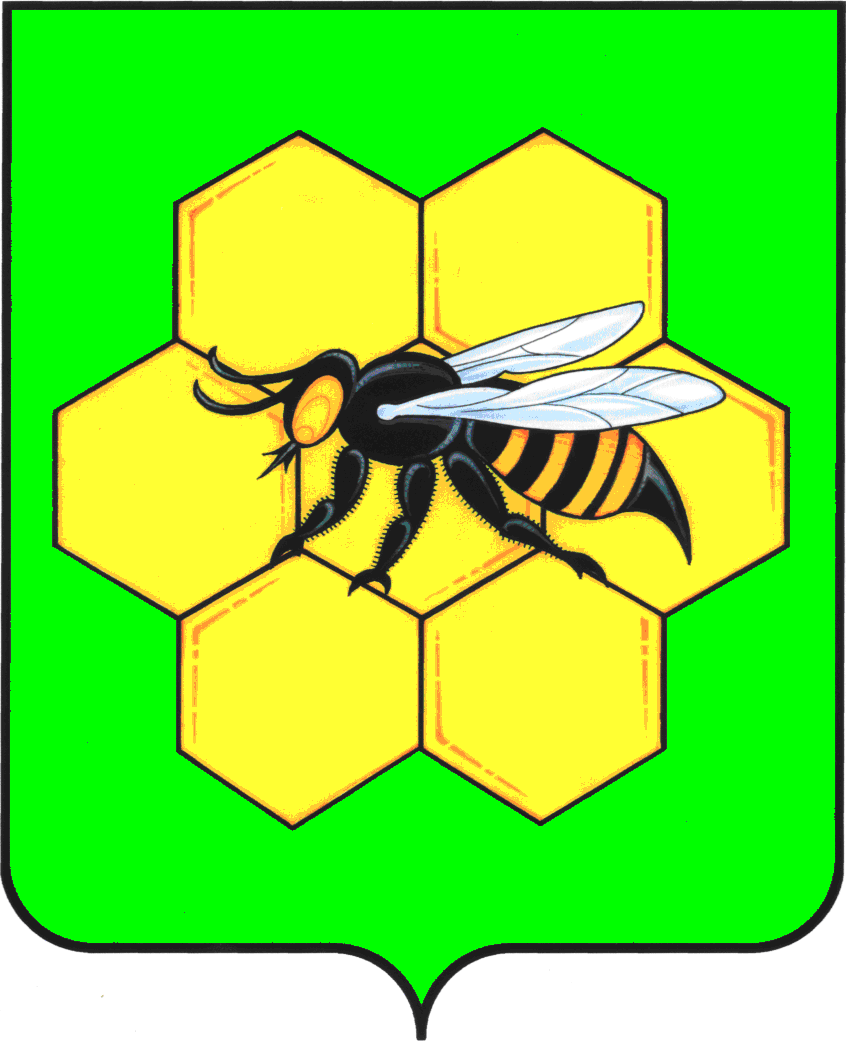 МУНИЦИПАЛЬНОГО РАЙОНА ПЕСТРАВСКИЙСАМАРСКОЙ ОБЛАСТИПОСТАНОВЛЕНИЕот______________№________НаименованиемуниципальнойпрограммыМуниципальная программа мер по противодействию незаконному обороту наркотических средств и профилактике наркомании в муниципальном районе Пестравский Самарской области на 2020 - 2022 годы.Дата принятия решения о разработке муниципальной программыОтветственный исполнитель муниципальной программыМБУ «Управление культуры, молодежной политики и спорта муниципального района Пестравский»Участники муниципальнойпрограммы- ГБУЗ СО "Пестравская ЦРБ" (по согласованию); 
- Комиссия по делам несовершеннолетних и защите их прав администрации муниципального района Пестравский Самарской области (далее - КДН); - МБУ «Управление культуры, молодежной политики и спорта муниципального района Пестравский» (далее -  МБУ УКМПС);- ГКУ СО КЦСОН Юго-западного округа (по согласованию);  - МКУ Отдел опеки, попечительства и демографии муниципального района Пестравский (далее - МКУ Отдел опеки, попечительства и демографии);- МАУ «Редакция газеты «Степь» муниципального района Пестравский Самарской области» (далее - газета «Степь»);- Пестравский территориальный отдел образования Юго-Западного управления министерства образования и науки Самарской области (далее - отдел образования) (по согласованию);- Администрации сельских поселений муниципального района Пестравский Самарской области (далее - администрации сельских поселений) (по согласованию);- Отделение МВД России по Пестравскому району (далее - Отделение МВД) (по согласованию).Цели муниципальной программы- снижение уровня незаконного потребления наркотических средств, психотропных веществ и их прекурсоров жителями муниципального района Пестравский;- снижение количества преступлений, связанных с незаконным оборотом наркотических средств и психотропных веществ.Задачи муниципальной программы- профилактика распространения наркомании и  связанных с ней  правонарушений;- совершенствование системы выявления, лечения и реабилитации лиц, больных наркоманией;- организация взаимодействия субъектов профилактики наркомании муниципального района Пестравский,  в том числе правоохранительных органов;- формирование общественного мнения, направленного на резкое негативное отношение  к незаконному обороту и потреблению наркотиков;- подготовка и повышение квалификации специалистов субъектов профилактики и лечения наркомании.Показатели (индикаторы) муниципальной программыПрофилактика наркомании на территории муниципального района Пестравский.  Индикаторы: - уровень незаконного потребления наркотических средств, психотропных веществ и их прекурсоров жителями муниципального района Пестравский, снижение до: 2020 г. до 0,17%;                      2021 г. до 0,1%;                      2022 г. до 0,07%.- доля преступлений, связанных  с незаконным  оборотом  наркотических средств и психотропных  веществ в общем количестве  преступлений, совершенных на территории муниципального района Пестравский, снижение до:  2020 г. до 0,03%;                       2021 г. до 0,03%;                       2022 г. до 0,03%.Планы мероприятийс указанием сроков реализацииПланы мероприятий указаны  в разделе 3 настоящей муниципальной программы.Этапы и сроки реализации муниципальной программы- начало - январь 2020 года; 
- окончание - декабрь 2022 года, муниципальная программа реализуется в один этапОбъемы бюджетных ассигнований муниципальнойпрограммы- Общий объем финансирования муниципальной программы составляет – 192 000 рублей – из районного бюджета, в том числе:   - в 2020 году – 64 000 рублей.   - в 2021 году – 64 000 рублей.   - в 2022 году – 64 000 рублей.Ожидаемые результаты реализации муниципальной программы - Снижение количества лиц, употребляющих наркотики, за счет активных мер профилактического характера среди населения, увеличения представленных услуг по диагностированию, лечению и реабилитации представителей групп риска; - снижение заболеваемости наркоманией, СПИДом, другими сопутствующими наркомании болезнями;- организация эффективной системы профилактики злоупотребления наркотиками среди всех слоев населения;- повышение антинаркотической ориентации общества (проведение пропагандисткой работы в  СМИ).№ п/пНаименование цели, задачи, показателя (индикатора)Единица измеренияЗначение показателя  (индикатора) по годамЗначение показателя  (индикатора) по годамЗначение показателя  (индикатора) по годамЗначение показателя  (индикатора) по годамЗначение показателя  (индикатора) по годам№ п/пНаименование цели, задачи, показателя (индикатора)Единица измерения2018 отчет2019 оценкаПлановый период (прогноз)Плановый период (прогноз)Плановый период (прогноз)№ п/пНаименование цели, задачи, показателя (индикатора)Единица измерения2018 отчет2019 оценка2020202120221.Уровень незаконного потребления наркотических средств, психотропных веществ и их прекурсоров жителями муниципального района Пестравский%0,40,350,170,10,072.Количество лиц употребляющих н/с Чел.12 105323.доля преступлений, связанных  с незаконным  оборотом  наркотических средств и психотропных  веществ в общем количестве  преступлений, совершенных на территории муниципального района Пестравский%0,030,030,030,030,034.Население   в возрасте от 14 до 30 лет Чел.2 8922 8852 8802 8802 8805.Количество преступлений связанных  с незаконным  оборотом н/сшт.11111       Финансовое       Финансовое       ФинансовоеобеспечениеобеспечениеНаименование мероприятийСрок исполнения, годыИсполнителиПланируемый объем финансирования (рублей)Планируемый объем финансирования (рублей)Планируемый объем финансирования (рублей)Планируемый объем финансирования (рублей)Планируемый объем финансирования (рублей)Планируемый объем финансирования (рублей)Источникифинансирования2020 г.2020 г.2021 г.2022 г.2022 г.2022 г.Проведение заседаний комиссии по противодействию злоупотреблению наркотическими средствами и их незаконному оборотуПо отдельному плануПредседатель  антинаркотической комиссии муниципального района Пестравский Самарской области-------Проведение мероприятий  по  раннему  выявлению лиц, допускающих  немедицинское потребление  наркотических  средств  и психотропных веществ  (вторичная профилактика). В течение каждого годаГБУЗ СО «Пестравская  ЦРБ» (по согласованию)-------Проведение  санитарно-просветительской  работы среди  учащихся района  (с учетом  мониторинга ситуаций) (первичная  профилактика)В течение каждого годаГБУЗ СО «Пестравская  ЦРБ» (по согласованию)-------Проведение  санитарно-просветительской  работы среди  учащихся района  (с учетом  мониторинга ситуаций) (первичная  профилактика)В течение каждого годаОтдел образования-------Освещение  в  средствах массовой информации  о пагубном  потреблении ПАВ В течение каждого годаГБУЗ СО «Пестравская  ЦРБ» (по согласованию)-------Освещение  в  средствах массовой информации  о пагубном  потреблении ПАВ В течение каждого годаМАУ «Редакция газеты «Степь»-------На основании Федерального закона №144-ФЗ от 12 августа 1995 года «Об ОРД» осуществлять комплекс оперативно-розыскных мероприятий по выявлению сбытчиков наркотических веществ.В течение каждого года Отделение МВД России по Пестравскому району (по согласованию)-------Проведение сверок лиц, привлеченных к административной  или  уголовной ответственности  в сфере НОН, с целью  выявления  случаев  нахождения несовершеннолетних  в  социально-опасном  положении ЕжеквартальноОтделение МВД России по Пестравскому району (по согласованию),Комиссия по делам несовершеннолетних и защите их прав администрации муниципального района Пестравский Самарской области-------Проведение  межведомственной операции «Мак»: выявление и уничтожение очагов произрастания наркосодержащих растений, а также выявление и документирование незаконных посевов наркосодержащих растений. Принятие  мер по их уничтожению.Май-сентябрь каждого годаОтделение МВД России по Пестравскому району (по согласованию)-------Проведение  межведомственной операции «Мак»: выявление и уничтожение очагов произрастания наркосодержащих растений, а также выявление и документирование незаконных посевов наркосодержащих растений. Принятие  мер по их уничтожению.Май-сентябрь каждого годаАдминистрации сельских поселений (по согласованию)-------Проведение бесед в учебных учреждениях, о вреде употребления, а также несения за данное деяние как административной так и уголовной ответственности.Ежеквартально в течение каждого годаОтделение МВД России по Пестравскому району (по согласованию)-------Проведение бесед в учебных учреждениях, о вреде употребления, а также несения за данное деяние как административной так и уголовной ответственности.Ежеквартально в течение каждого годаГКУСО КЦСОН Юго-Западного округа (по согласованию)-------Проведение районного туристического  слета «Молодежь против наркотиков»Июль-август каждого годаМБУ «УКМПС» ------- Проведение районного туристического  слета «Молодежь против наркотиков»Июль-август каждого годаМБУ «УКМПС»13 00013 00013 00013 00013 00013 000Районный бюджетПроведение районного туристического  слета «Молодежь против наркотиков»Июль-август каждого годаМКУ Отдел опеки, попечительства и демографии м.р. Пестравский------- Проведение районной военно-спортивной игры «Зарница» Февраль - март каждого года (по муниципальному заданию)МБУ «УКМПС»------- Проведение районного чемпионата по футболу «В здоровом теле-здоровый дух!»Июнь-август каждого годаМБУ «УКМПС»5 0005 0005 0005 0005 0005 000Районный бюджет Проведение Дня физкультурника «За здоровый образ жизни»Август каждого годаМБУ «УКМПС»700070007000700070007000Районный бюджет Проведение районного легкоатлетического кросса «В здоровом теле-здоровый дух!» Май-июнь каждого годаМБУ «УКМПС»3 0003 000 3000 3000 3000 3000Районный бюджет Проведение акции «Школа-зона вне курения»Февраль-март каждого годаМКУ Отдел опеки, попечительства и демографии м.р. Пестравский3 0003 0003 0003 0003 0003 000Районный бюджет Проведение акции «Школа-зона вне курения»Февраль-март каждого годаГКУСО КЦСОН  Юго-Западного округа (по согласованию)------- Проведение акции «Твой выбор»Сентябрь-октябрь  каждого годаМКУ Отдел опеки, попечительства и демографии м.р. Пестравский 300030003000300030003000Районный бюджет Проведение акции «Твой выбор»Сентябрь-октябрь  каждого годаГКУСО КЦСОН Юго-Западного округа (по согласованию)------- Проведение акции « Наркотики – не конфета, ты, подросток, помни это!»Апрель каждого годаГКУСО КЦСОН Юго-Западного округа 300030003000300030003000Районный бюджет Проведение акции « Наркотики – не конфета, ты, подросток, помни это!»Апрель каждого годаГКУСО КЦСОН Юго-Западного округа (по согласованию)------- Проведение районных соревнований по хоккеюЯнварь-февраль каждого года МБУ «УКМПС»7 0007 0007 0007 0007 0007 000Районный бюджет Подготовка информационного обеспечения по профилактике наркомании: буклеты, листовки, брошюры, магниты, плакаты, календари, баннеры, стенды, флажки, стикерыСентябрь каждого года  МКУ Отдел опеки, попечительства и демографии м.р. Пестравский800080008000800080008000Районный бюджет Подготовка информационного обеспечения по профилактике наркомании: буклеты, листовки, брошюры, магниты, плакаты, календари, баннеры, стенды, флажки, стикерыСентябрь каждого года  ГКУСО КЦСОН Юго-Западного округа (по согласованию)------- Проведение районного спортивного праздника «Лыжня года»Февраль каждого годаМБУ «УКМПС»800080008000800080008000Районный бюджет Проведение  конкурса плакатов «Здоровье во имя жизни»Ноябрь каждого годаМКУ Отдел опеки, попечительства и демографии м.р. Пестравский4 0004 0004 0004 0004 0004 000Районный бюджет Проведение ток шоу, тематическое мероприятие «Ты хозяин себе…»Декабрь каждого годаМКУ Отдел опеки, попечительства и демографии м.р. Пестравский-------Всего по программе64 00064 00064 00064 00064 00064 000192 000Приложение № 2  к муниципальной программемер по противодействию незаконному обороту наркотических средств и  профилактике наркомании в муниципальном районе Пестравский Самарской области на 2020 - 2022 годыНаименование муниципальной программыЦели и задачи муниципальной программыОценка результативности и эффективности реализации муниципальной программыКонкретные результаты, достигнутые за отчетный периодРезультаты достижения значений показателей (индикаторов) муниципальной программы